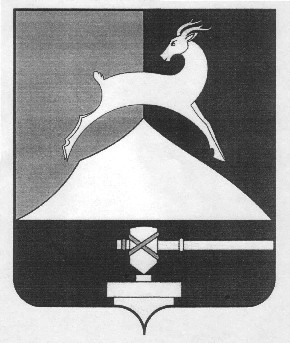 Администрация Усть-Катавского городского округаЧелябинской областиПОСТАНОВЛЕНИЕОт_27.11.2019 г.______						      №_1771Об утверждении программы                                                                                          «Профилактика нарушений                                                                                                            обязательных требований в сферемуниципального геологического контроля                                                                                       за использованием и охраной недр придобыче общераспространенных полезныхископаемых, а также при строительствеподземных сооружений, не связанных с добычей полезных ископаемых на территории Усть-Катавского городского округана 2020-2022 годы»В соответствии с Федеральным законом от 6 октября 2003 г. № 131-ФЗ «Об общих принципах организации местного самоуправления в Российской Федерации», Федеральным законом от 26.12.2008 № 294-ФЗ «О защите прав юридических лиц и индивидуальных предпринимателей при осуществлении государственного контроля (надзора) и муниципального контроля», Уставом Усть-Катавского городского округа Челябинской области, администрация Усть-Катавского городского округа ПОСТАНОВЛЯЕТ:     1. Утвердить программу «Профилактика нарушений обязательных требований в сфере муниципального геологического контроля за использованием и охраной недр при добыче общераспространенных полезных ископаемых, а также при строительстве подземных сооружений, не связанных с добычей полезных ископаемых на территории Усть-Катавского городского округа на 2020-2022 годы».2.  Общему отделу администрации Усть-Катавского городского округа (О.Л. Толоконниковой) обнародовать на информационном стенде и разместить настоящее постановление на официальном сайте администрации Усть-Катавского городского округа (www.ukgo.su).3. Контроль за исполнением настоящего постановления возложить на заместителя главы Усть-Катавского городского округа - начальника Управления имущественных и земельных отношений К.А.Самарина.     Глава Усть-Катавского                                                                                               городского округа                                      					С.Д.СемковПРИЛОЖЕНИЕк постановлению администрации Усть-Катавского городского округа№ 1771 от 27.11.2019 года ПРОГРАММА«Профилактика нарушений обязательных требований в сфере муниципального геологического контроля за использованием и охраной недр при добыче общераспространенных полезных ископаемых, а также при строительстве подземных сооружений, не связанных с добычей полезных ископаемых на территории Усть-Катавского городского округа на плановый период 2020-2022 годы»ПаспортПрограммы «Профилактика нарушений обязательных требований в сфере муниципального геологического контроля за использованием и охраной недр при добыче общераспространенных полезных ископаемых, а также при строительстве подземных сооружений, не связанных с добычей полезных ископаемых на территории Усть-Катавского городского округа на плановый период 2020-2022 годы»Раздел 1. Характеристика сферы реализации программы1.1. Настоящая программа разработана в целях организации проведения профилактики нарушений требований, установленных федеральными законами и иными нормативными правовыми актами Российской Федерации, в целях предупреждения возможного нарушения подконтрольными субъектами обязательных требований в рамках законодательства о недрах. 1.2. Профилактика нарушений обязательных требований проводится в рамках осуществления муниципального геологического контроля за использованием и охраной недр при добыче общераспространенных полезных ископаемых, а также при строительстве подземных сооружений, не связанных с добычей полезных ископаемых на территории Усть-Катавского городского округа. Раздел 2. Цели программы 2.1. Целями программы является: - предупреждение нарушений юридическими лицами, индивидуальными предпринимателями обязательных требований действующего законодательства, включая устранение причин, факторов и условий, способствующих возможному нарушению обязательных требований; - мотивация юридических лиц, индивидуальных предпринимателей к добросовестному поведению и, как следствие, снижение административных и финансовых издержек подконтрольных субъектов; - обеспечение прозрачности контрольной деятельности и информационной открытости.                                                  2.2. Для достижения цели необходимо решить поставленные задачи: - укрепление системы профилактики нарушений обязательных требований, установленных законодательством в сфере муниципального геологического контроля за использованием и охраной недр при добыче общераспространенных полезных ископаемых, а также при строительстве подземных сооружений, не связанных с добычей полезных ископаемых на территории Усть-Катавского городского округа, путем активизации профилактической деятельности; - выявление причин, факторов и условий, способствующих нарушениям обязательных требований; - проведение профилактических мероприятий на основе принципов их понятности, информационной открытости, вовлеченности и полноты охвата ими максимального количества субъектов контроля, а также обязательности, актуальности, периодичности профилактических мероприятий.Раздел 3. Перечень основных мероприятий программыДля реализации поставленных в настоящей программе задач предусмотрен комплекс мероприятий, который предоставлен в приложении 1 к настоящей Программе.Раздел 4. Управление программой и контроль за ходом ее реализацииРеализация программных мероприятий осуществляется в рамках действующего законодательства.  Управление имущественных и земельных отношений администрации Усть-Катавского городского округа - организует выполнение мероприятий Программы; - проводит мониторинг Программы в течение всего периода реализации; - ежегодно в срок до 1 февраля года, следующего за отчетным, представляет в отдел экономики администрации Усть-Катавского городского округа отчет о выполнении муниципальной программы; - размещает утвержденную муниципальную программу на официальном сайте Администрации Усть-Катавского городского округа в сети Интернет в течение двух недель со дня подписания нормативного правового акта об ее утверждении. Раздел 5. Прогноз конечных результатов, сроки и этап реализации программыВ результате проведенных мероприятий программы: 1) повысится эффективность профилактической работы, проводимой администрацией Усть-Катавского городского округа, по предупреждению нарушений организациями и индивидуальными предпринимателями, осуществляющими деятельность на территории Усть-Катавского городского округа, требований законодательства РФ; 2) улучшится информационное обеспечение деятельности администрации Усть-Катавского городского округа по профилактике и предупреждению нарушений законодательства РФ; 3) уменьшится общее число нарушений требований законодательства РФ, выявленных посредством организации и проведения проверок организаций и индивидуальных предпринимателей, осуществляющих деятельность на территории Усть-Катавского городского округа. Срок реализации программы – 2020-2022 годы.Раздел 6. Финансово-экономическое обоснование программы Финансовое обеспечение мероприятий Программы не предусмотрено. Раздел 7. Методика оценки эффективности программыРеализация мероприятий программы влияет на выполнение целевых индикаторов. Оценка эффективности реализации муниципальной программы производится путем сравнения фактически достигнутых значений целевых показателей за соответствующий год с утвержденными на год значениями целевых показателей. ПРИЛОЖЕНИЕ №1                                                                                                                      к программе «Профилактика                                                                                         нарушений обязательных требований                                                                                      в сфере муниципальногогеологического контроля за использованием и охраной недр при добыче общераспространенныхполезных ископаемых, а также при строительствеподземных сооружений, не  связанных с добычей полезных ископаемых на территории Усть-Катавского городского округа на 2020-2022 годы»План мероприятий по профилактике нарушенийНаименование программы Профилактика нарушений обязательных требований в сфере муниципального геологического контроля за использованием и охраной недр при добыче общераспространенных полезных ископаемых, а также при строительстве подземных сооружений, не связанных с добычей полезных ископаемых на территории Усть-Катавского городского округа на плановый период 2020-2022 годыПравовые основания разработки программы - статья 8.2 Федерального закона от 26.12.2008 г. № 294-ФЗ «О защите прав юридических лиц и индивидуальных предпринимателей при осуществлении государственного контроля (надзора) и муниципального контроля»;- часть 2 Постановления Правительства РФ от 26.12.2018 г. № 1680 «Об утверждении общих требований к организации и осуществлению органами государственного контроля (надзора), органами муниципального контроля мероприятий по профилактике нарушений обязательных требований, требований, установленных муниципальными правовыми актами»Разработчик программы Администрация Усть-Катавского городского округа, в лице Управления имущественных и земельных отношений администрации Усь-Катавского городского округа Цели программы - предупреждение нарушений юридическими лицами, индивидуальными предпринимателями обязательных требований действующего законодательства, включая устранение причин, факторов и условий, способствующих возможному нарушению обязательных требований;- мотивация юридических лиц, индивидуальных предпринимателей к добросовестному поведению и, как следствие, снижение административных и финансовых издержек подконтрольных субъектов;- обеспечение прозрачности контрольной деятельности информационной открытости. Задачи программы - укрепление системы профилактики нарушений обязательных требований, установленных законодательством в сфере муниципального контроля, путем активизации профилактической деятельности; - выявление причин, факторов и условий, способствующих нарушениям обязательных требований;- проведение профилактических мероприятий на основе принципов их понятности, информационной открытости, вовлеченности и полноты охвата ими максимального количества субъектов контроля, а также обязательности, актуальности, периодичности профилактических мероприятий.Сроки и этапы реализации программы Плановый период 2020-2022 годовИсточники финансирования Финансовое обеспечение мероприятий Программы не предусмотрено Ожидаемые конечные результаты реализации программы Реализация программы позволит: - повысить эффективность профилактической работы, по предупреждению нарушений организациями и индивидуальными предпринимателями, осуществляющими деятельность на территории Усть-Катавского городского округа, требований законодательства РФ; - улучшить информационное обеспечение деятельности администрации Усть-Катавского городского округа по профилактике и предупреждению нарушений законодательства РФ; - уменьшить общее число нарушений требований законодательства РФ, выявленных посредством организации и проведения проверок организаций и индивидуальных предпринимателей, осуществляющих деятельность на территории Усть-Катавского городского округа.№ п/пНаименование мероприятия по профилактике нарушений юридическими лицами и индивидуальными предпринимателями обязательных требованийСрок исполненияОтветственный1. Составление перечня нормативных правовых актов, или их отдельных частей, содержащих обязательные требования, оценка соблюдения которых является предметом муниципального геологического контроля за использованием и охраной недр при добыче общераспространенных полезных ископаемых, а также при строительстве подземных сооружений, не связанных с добычей полезных ископаемых на территории Усть-Катавского городского округаВ течение 2020-2022 гг.Должностное лицо, уполномоченное на осуществление муниципального геологического контроля за использованием и охраной недр при добыче общераспространенных полезных ископаемых, а также при строительстве подземных сооружений, не связанных с добычей полезных ископаемых на территории Усть-Катавского городского округа2.Размещение на официальном сайте администрации Усть-Катавского городского округа перечня нормативных правовых актов или их отдельных частей, содержащих обязательные требования, оценка соблюдения которых является предметом муниципального геологического контроля за использованием и охраной недр при добыче общераспространенных полезных ископаемых, а также при строительстве подземных сооружений, не связанных с добычей полезных ископаемых на территории Усть-Катавского городского округа, а также текстов, соответствующих нормативных правовых актов В течение 2020-2022 гг.Должностное лицо, уполномоченное на размещение информации  3.Осуществление информирования юридических лиц, индивидуальных предпринимателей по вопросам соблюдения обязательных требований, в том числе посредством разработки и опубликования руководств по соблюдению обязательных требований, проведение семинаров и конференций, разъяснительной работы в средствах массовой информации и иными способамиВ течение 2020-2022 гг. (по мере необходимости)Должностное лицо, уполномоченное на осуществление муниципального геологического контроля за использованием и охраной недр при добыче общераспространенных полезных ископаемых, а также при строительстве подземных сооружений, не связанных с добычей полезных ископаемых на территории Усть-Катавского городского округа4.Информирование субъектов о планируемых и проведённых проверках путём размещения информации в Федеральной государственной информационной системе (ФГИС) - Единый реестр проверокПостоянноДолжностное лицо, уполномоченное на размещение информации5. Выдача предостережений о недопустимости нарушения обязательных требований в соответствии с частями 5 – 7 статьи 8.2 Федерального закона от 26 декабря 2008 года № 294-ФЗ «О защите прав юридических лиц и индивидуальных предпринимателей при осуществлении государственного контроля (надзора) и муниципального контроля», если иной порядок не установлен федеральным закономВ течение 2020-2022 гг. (по мере необходимости)Должностное лицо, уполномоченное на осуществление муниципального геологического контроля за использованием и охраной недр при добыче общераспространенных полезных ископаемых, а также при строительстве подземных сооружений, не связанных с добычей полезных ископаемых на территории Усть-Катавского городского округа6.Размещение на официальном сайте администрации Усть-Катавского городского округа информации о результатах контрольной деятельности за 2020-2022 годы (отчет)Не позднее 30 января следующего года за отчетным годомДолжностное лицо, уполномоченное на размещение информации